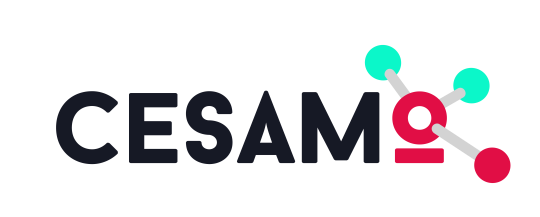 Centre d’Etude Structurale et d’Analyse des Molécules OrganiquesInformations généralesNom :                                                                                                       Groupe, Laboratoire :Date :Téléphone, e-mail : Nom du responsable et signature :Informations sur le produitRéf. Echantillon :                                               Formule :                                                    MW :                              g/molStructure proposée :Solvant :                                                                 Quantité / Concentration :Toxicité :    Oui      Non                           Conservation :    Frigo      Congélateur      Obscurité	Type d’analyse                                                         Polarité  Masse nominale (basse résolution)                                                                    Positive            Masse exacte (haute résolution)           	                                                           Négative            Spectre de fragmentation (MS/MS)Méthode d’analyse   Impact Electronique – EI   couplage GC   Ionisation Chimique – CI   couplage GC   MALDI  Electrospray – ESI               Introduction directe          Couplage LC (nous consulter)   Field Desorption – FD          Field Ionisation – FI   Observations :                     Service Spectrométrie de masseUniversité Bordeaux, 351 cours de la Libération, Bât A12 2ième étage est, 33405 TalenceChristelle Absalon   05 40 00 64 46 / Claire Mouche   05 40 00 84 39  / Yann Rayssac   05 40 00 24 98           christelle.absalon@u-bordeaux.fr        claire.mouche@u-bordeaux.fr       yann.rayssac@u-bordeaux.fr